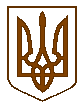 Баришівська  селищна  радаБроварського  районуКиївської  області                                                    VIIІ скликання       Р І Ш Е Н Н Я     09.04.2021                                                                                           № 434-07-08Про затвердження технічної документаціїз нормативної грошової оцінки земельної ділянки площею 0,0400 га кадастровий номер 3220281711:04:048:0004 на території Волошинівського старостинського округу         Керуючись ст.ст.12, 186 Земельного кодексу України, ст.23 Закону України „Про оцінку земель”, ст. 271 Податкового кодексу України №71-УІІІ від 28.12.2014 року, п.34, 35, ст.26 Закону України „Про місцеве самоврядування в Україні”, розглянувши клопотання директора ТОВ «Гервін» В.В. Войцехівського, що діє на підставі договору генерального підряду №386453 від 20.03.2020 року та доручення від 03.12.2020 року № 862, технічну документацію з нормативної грошової оцінки земельної ділянки на території Волошинівського старостинського округу Баришівської селищної ради Броварського району Київської області, розроблену приватним експертно-виробничим підприємством «ЗЕМПРОЕКТ», враховуючи пропозиції комісії з питань  регулювання земельних ресурсів та відносин, містобудування та архітектури, охорони довкілля та благоустрою населених  пунктів селищна радав и р і ш и л а:       1.Затвердити технічну документацію з нормативної грошової оцінки земельної ділянки площею 0,0400 га, кадастровий номер 3220281711:04:048:0004 з цільовим призначенням для розміщення та експлуатації технічних засобів зв’язку на території Волошинівського старостинському округу Баришівської селищної ради Броварського району Київської області, розроблений приватним експертно-виробничим підприємством «ЗЕМПРОДУКТ», що становить 93288,00 грн. (дев’яносто три тисячі двісті вісімдесят вісім гривень 00 коп.)        2. Проводити щорічно індексацію нормативної грошової оцінки земельної ділянки площею 0,0400 га, кадастровий номер 3220281711:04:048:0004 з цільовим призначенням для розміщення та експлуатації технічних засобів зв’язку на території Волошинівського старостинському округу Баришівської селищної ради Броварського району Київської області. 3.Оприлюднити рішення на офіційному веб-сайті Баришівської селищної ради.        4.Контроль за виконанням рішення покласти на постійну комісію з питань регулювання земельних ресурсів та відносин, містобудування та архітектури, охорони довкілля та благоустрою населених  пунктів.            Секретар селищної ради                                    Надія СЛУХАЙ